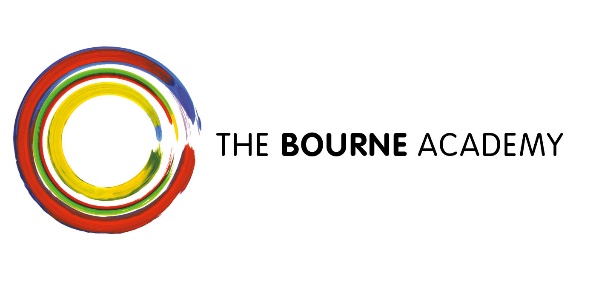 22 September 2017Dance Uniform and Summer ProjectDear Parent/Carer, In September, your child will begin studying a Dance curriculum programme at the Academy with Miss Martin and Miss Lewis. For your child to learn and make progress in a Dance lesson they will need to wear the following: Black Leggings or Black Track suit bottomsBourne Academy Performing Arts T-shirts or PE T-shirtsLong hair needs to be tied up No jewellery Students work in bare feet due to health and safety issues. If this is an issue, your child will need to purchase ballet or jazz shoesThe Bourne Academy Performing Arts uniform can be purchased through the Performing Arts Department.  I have attached an order form if you wish to purchase this for your child. All students who study Dance will be required to take part in a number of events throughout the year. These performance projects really help to enrich your child’s experience within the Dance curriculum and can help them learn about how the industry works. I have listed some of the events that your child will be involved with next year. Beauty and the Beast Dec 2017Dance Evening@PDSW 22nd March 2018Spotlight Showcase@PDSW TBC June 2018To support your child’s Dance technical ability the department offer free Dance lessons every Friday 3:00pm -4:00pm after school as part of the additional learning that the Academy offers at KS4. These extra sessions will give your child an opportunity to practise and improve technical skills, which is a requirement for passing this course with success. These additional learning sessions will start on Friday 29 September 2017 in the Dance Studio.As there is no written exam for this qualification, your child is required to produce a written portfolio. The portfolio content consists of a variety of tasks from drawing, written essays and short answer tasks. Home learning in Dance is set every Friday and your child has one week to complete this. All pieces of home learning contribute to their overall BTEC grade.  Thank you for your continued support with the Dance Department. Yours faithfully Miss F.Martin                           Miss A.LewisPerforming Arts Clothing Order FormName of Student: ____________________________________Total amount to be enclosed as either cash or cheque made payable to: The Bourne AcademyParent/Carer signature____________________________________Contact Number__________________________________________Performing Arts ClothingName of Student:________________________________ItemCostSizeSizeSizeSizeQuantitySMLXLHoodie£16ItemCostSizeSizeSizeSizeGenderGenderColourColourQuantity SMLXLMaleFemaleWhiteBlackT-Shirt£8T-Shirt£8T-Shirt £8Total£